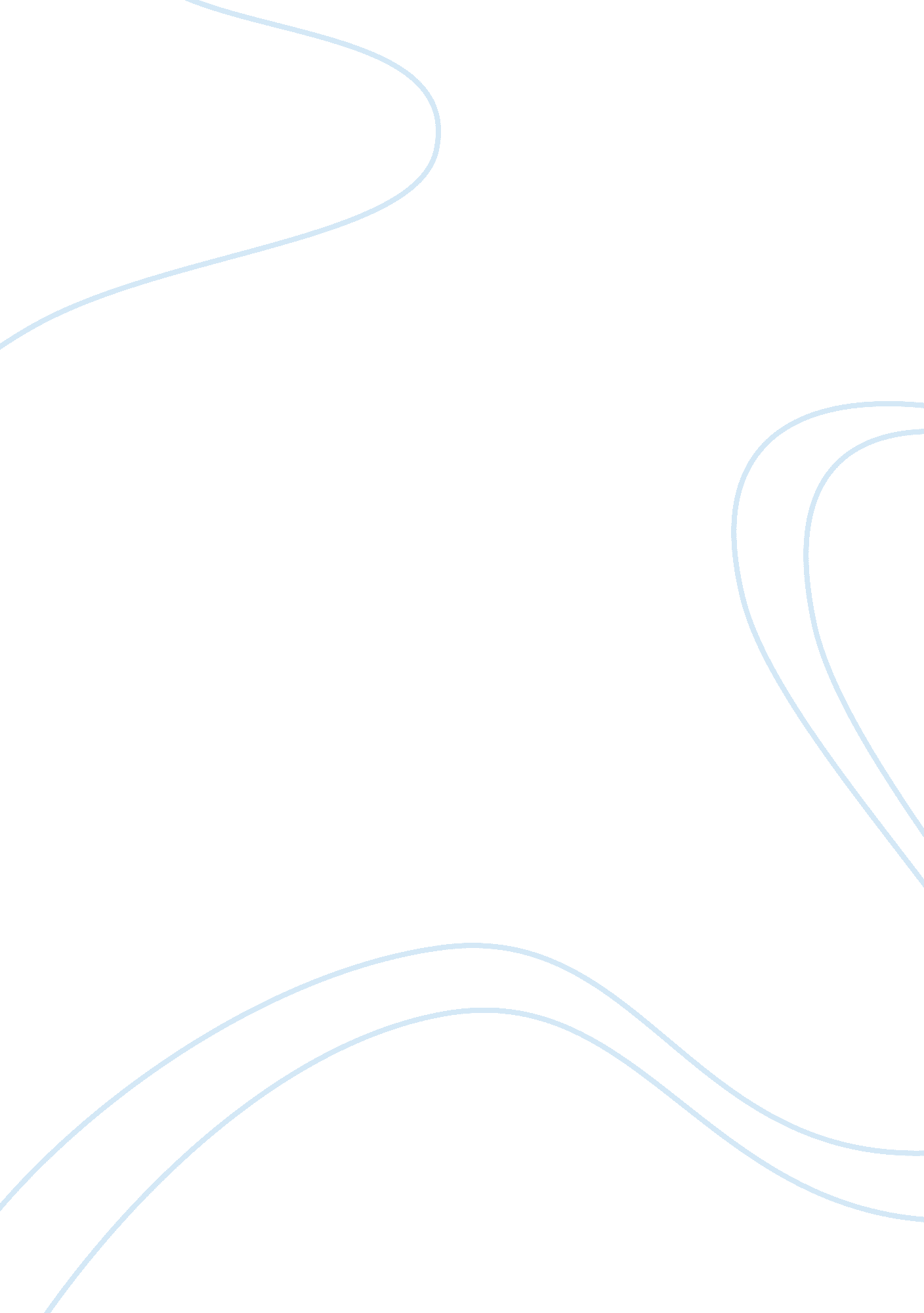 Secret societies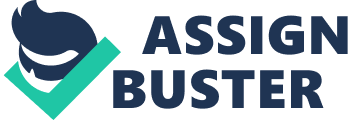 Thesis Proposal Since the advent of this world violence has been prevailing in different forms. This violence has now spread such that it has become a threat to the integrity of this world. Different types of weapons and armor is being used to spread this terror all over the world. The topic I have chosen to write is on Gun Control. Gun Control here refers to control of arms and weapons in the countries. 
I have chosen the topic of Gun Control because I believe that this control has to play a major role in the violence rates currently prevailing in this world. All over the world different countries have passed legislations to control these killings. These legislations or law either snatch the right of someone to possess a gun or snatch the right totally from the manufacturers of the guns to produce guns. Many other countries have no such laws or legislations as the governments of these countries believe that these laws would do no good to the current situation of violence but it would rather increase it. 
Through my essay I would be able to research on the topic of Gun Control and would be able to know as to how it really is affecting the rate of violence nowadays. The readers can further know about the legislations against the possession of arms and would know if these legislations are successful or not. 
I believe that minimum gun control laws can be helpful in reducing crime rates as it has been witnessed in some real life examples. I believe that I can research on the topic by reviewing journals and articles which would help me to gain an insight in the topic. I would further review both the sides of gun control so that the readers can have a better understanding of the topic. I would put down the points of both the opponents and proponents on gun control laws and then conclude as to which side has stronger arguments. Some of the problems which I might face in writing the essay would possibly be related to researches which do not show statistics or are not complete to give out a conclusion. 
With every passing year, there are many changes that take place around the globe. These changes are to be met and faced accordingly. Gun control is a subject which lies in a similar category. It was banned a long time ago due to the safety of the citizens in those times and the low crime rate. But since time has changed and more protection is required by everyone, this ban can be revised considering the help that it can provide to people. This can be effective if suitable measures are taken before removing this ban. 
References 
Huizinga, David, Rolf Loeber, and Terence P. Thornberry. Urban Delinquency and Substance Abuse. Washington D. C.: U. S. Dept. of Justice, Office of Justice Programs, Office of Juvenile Justice and Delinquency Prevention, 1993. Print. 